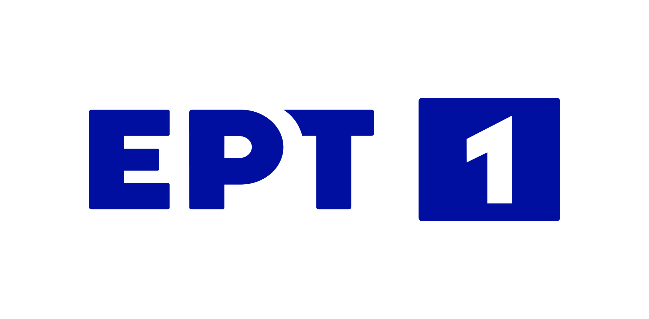 Τροποποιήσεις προγράμματος ΕΡΤ1ΤΕΤΑΡΤΗ 17  ΜΑΡΤΙΟΥ 2021..................................................................................................24.00 ΕΙΔΗΣΕΙΣ+ΑΘΛΗΤΙΚΑ+ΚΑΙΡΟΣ W00.15 ΕΙΔΙΚΕΣ ΑΠΟΣΤΟΛΕΣ (Ε) Κ12 W«Η μουσουλμανική μειονότητα μεταξύ Ανατολής και Δύσης»«Εστίαση: ο μεγάλος “ασθενής” της πανδημίας»«Εκβιασμοί στο Διαδίκτυο»01.15 ΞΕΝΟ ΝΤΟΚΙΜΑΝΤΕΡ..................................................................................................ΤΡΙΤΗ 23 ΜΑΡΤΙΟΥ 2021..................................................................................................18.00 ΕΙΔΗΣΕΙΣ+ΑΘΛΗΤΙΚΑ+ΚΑΙΡΟΣ/ΕΝΗΜΕΡΩΣΗ - COVID 19 W19.00 ΛΟΥΦΑ ΚΑΙ ΠΑΡΑΛΛΑΓΗ (Ε) Κ8 W    Β' ΚΥΚΛΟΣΚωμική σειρά, παραγωγής 2006-2007.Σενάριο: Βαγγέλης Σεϊτανίδης, Χαρίτων Χαριτωνίδης, Κατερίνα Μπέη
Σκηνοθεσία: Παναγιώτης Πορτοκαλάκης
Μουσική: Νίκος Μαμαγκάκης
Καλλιτεχνική επιμέλεια: Νίκος Περάκης 
Δ/νση φωτογραφίας: Γιώργος Μιχελής
Ήχος: Γιάννης Καρυγιάννης
Σκηνογράφος: Σοφία Ζούμπερη
Ενδυματολόγοι: Μαρία Μαγγίρα
Μακιγιάζ: Κυριακή Μελίδου
Μοντάζ: Λάμπης Χαραλαμπίδης
Εκτέλεση παραγωγής: CL ProductionsΠαίζουν: Γιάννης Τσιμιτσέλης, Αλέξανδρος Μπουρδούμης, Τάσος Κωστής, Τζένη Θεωνά, Δανάη Θεοδωρίδου, Οδυσσέας Παπασπηλιόπουλος, Χάρης Μαυρούδης, Κων/νος Δανίκας, Ντίνος Αυγουστίδης, Αντίνοος Αλμπάνης, Βίκυ Παπαδοπούλου, Σόφη Ζανίνου, Αλέξανδρος Γιάννου, Θανάσης Τσαλταμπάσης, Στέργιος Ξανθουδάκης, Σόλων Τσούνης, Μόνικα Μπόλα, Άλκηστης Πουλοπούλου, Νίκος Καραπάνος, Θέμης Αγγελόπουλος, Ζήσης Παπαϊωάννου, Χάρης Παντελιδάκης κ.ά.Επεισόδιο 1ο. Καθώς ο Λάμπρου απολύεται δύο νέοι φαντάροι, ο υιοθετημένος Άγης Ευγενικός, κι ο ελληνολάτρης Μελέτης Ξηρομάμος, ανατρέπουν τις ισορροπίες στην παρέα των φαντάρων. Στο μεταξύ, με την μεσολάβηση της Εμμανουέλας, ο Λάμπρου αρχίζει να συνεργάζεται με τον άσπονδο ανταγωνιστή του Μαστρονίκο. Παράλληλα, οι αρραβώνες του Ευγενικού με την Καλλιόπη φέρνουν όλους τους φαντάρους της ΤΕΔ αντιμέτωπους με παλιές «αμαρτίες»...20.00 ΧΑΙΡΕΤΑ ΜΟΥ ΤΟΝ ΠΛΑΤΑΝΟ Κ8 GRΕπεισόδιο 106ο 21.00 ΚΕΝΤΡΙΚΟ ΔΕΛΤΙΟ ΕΙΔΗΣΕΩΝ+ΑΘΛΗΤΙΚΑ+ΚΑΙΡΟΣ  W22.00 EL GRECO  Κ12   GR   (αλλαγή ταινίας)Βιογραφικό δράμα, παραγωγής 2007.Σκηνοθεσία: Γιάννης ΣμαραγδήςΣενάριο: Τζάκι Παβλένκο, Δημήτρης Σιατόπουλος, Γιάννης Σμαραγδής Μουσική: Βαγγέλης Παπαθανασιού Παίζουν: Νικ Άσντον, Χουάν Ντιέγκο Μπότο, Λάκης Λαζόπουλος, Λάγια Μαρούλ, Σωτήρης Μουστάκας, Δήμητρα Ματσούκα, Ντίνα Κώνστα, Γιώργος Χριστοδούλου, Δημήτρης Καλλιβωκάς, Κατερίνα Χέλμη, Λήδα Πρωτοψάλτη, Ρένος Χαραλαμπίδης, Τάσος Παλαντζίδης, Θοδωρής Ζουμπουλίδης, Γιώργος Καραμίχος, Κώστας Δελακούρας, Λουδοβίκος των Ανωγείων, ΨαραντώνηςΔιάρκεια: 119΄Υπόθεση: Λίγο πριν αντιμετωπίσει την ισπανική Ιερά Εξέταση, ο διάσημος ζωγράφος Δομήνικος Θεοτοκόπουλος μνημονεύει τα αγωνιώδη νεανικά χρόνια στην πολιορκούμενη από τους Ενετούς Κρήτη, τη μαθητεία του δίπλα στον Τιτσιάνο στη Βενετία, και την καλλιτεχνική του καταξίωση στο Τολέδο, η οποία συνέπεσε με τη μοιραία σύγκρουση με τον ιερωμένο Νίνο ντε Γκεβάρα.Βραβεία: Επίσημη συμμετοχή στο Διεθνές Φεστιβάλ Κινηματογράφου του Τορόντο-Α’ θέση στις πέντε χρυσές ταινίες | Βραβείο Giuseppe Sciacca από το Βατικανό |Βραβείο GOYA για τα κοστούμια της ταινίας στη Lala Huete |Πρώτο Βραβείο Ερμηνείας στο Διεθνές Φεστιβάλ Κινηματογράφου Καΐρου 2008 για τον Juan Diego Botto |48ο Διεθνές Φεστιβάλ Θεσσαλονίκης 2007: Καλύτερης Ταινίας, Καλύτερης Σκηνοθεσίας για τον Γιάννη Σμαραγδή, Φωτογραφίας για τον Άρη Σταύρου, Σκηνογραφίας για τον Δαμιανό Ζαρίφη, Μουσικής Vangelis (Βαγγέλης Παπαθανασίου), Μοντάζ για τον Γιάννη Τσιτσόπουλο, Ήχου για τον Μαρίνο Αθανασόπουλο, Μακιγίαζ για την Αργυρώ Κουρουπού, Βραβείο Κοινού και το Βραβείο Καλύτερης Ταινίας από την ΕΤΕΚΤ.24.00 ΕΙΔΗΣΕΙΣ+ΑΘΛΗΤΙΚΑ+ΚΑΙΡΟΣ W.................................................................................................ΤΕΤΑΡΤΗ 24 ΜΑΡΤΙΟΥ 2021..................................................................................................18.00 ΕΙΔΗΣΕΙΣ+ΑΘΛΗΤΙΚΑ+ΚΑΙΡΟΣ/ΕΝΗΜΕΡΩΣΗ - COVID 19 W19.00 ΛΟΥΦΑ ΚΑΙ ΠΑΡΑΛΛΑΓΗ (Ε) Κ8 W   Β' ΚΥΚΛΟΣ Κωμική σειρά, παραγωγής 2006-2007.Επεισόδιο 2ο.  Ο Μπαλούρδος συναντιέται με την μητέρα του Ευγενικού, αλλά η συνεύρεσή τους δεν είναι όπως την περίμενε κι αναθεωρεί την απόφασή του να παρατήσει την Σούλα. Ο Γιωργάκης ανησυχεί με την εξαφάνιση της Πάτρας, ενώ η Εμμανουέλα παραπονιέται για την εισβολή της Καλλιόπης στην ΤΕΔ. Ο Αποστόλου εξακολουθεί να παρενοχλεί σεξουαλικά την Καλλιόπη και να την εκβιάζει. Όταν η Πάτρα γυρίζει από τις διακοπές της στο χωριό της, αποκαλύπτει πως λογοδόθηκε με τον ελληνοαμερικάνο Σαμ. Παράλληλα, ο Λάμπρου γίνεται κολλητός με τον Μαστρονίκο κι ετοιμάζονται να κάνουν εισαγωγές ξένων σειρών. 20.00 ΧΑΙΡΕΤΑ ΜΟΥ ΤΟΝ ΠΛΑΤΑΝΟ Κ8 GRΕπεισόδιο 107ο 21.00 ΚΕΝΤΡΙΚΟ ΔΕΛΤΙΟ ΕΙΔΗΣΕΩΝ+ΑΘΛΗΤΙΚΑ+ΚΑΙΡΟΣ  W.................................................................................................ΠΕΜΠΤΗ 25  ΜΑΡΤΙΟΥ 2021..................................................................................................18.00 ΕΙΔΗΣΕΙΣ+ΑΘΛΗΤΙΚΑ+ΚΑΙΡΟΣ/ΕΝΗΜΕΡΩΣΗ - COVID 19 W19.00 ΛΟΥΦΑ ΚΑΙ ΠΑΡΑΛΛΑΓΗ (Ε) Κ8 W Β' ΚΥΚΛΟΣΚωμική σειρά, παραγωγής 2006-2007.Επεισόδιο 3ο. Ο Λάμπρου συλλαμβάνει την ιδέα να κάνει μια ελληνική σειρά ανάλογη της Λάση. Αναθέτει στον Σαββίδη να γράψει το σενάριο κι αρχίζει να ψάχνει για το κατάλληλο σκυλί. Αυτό τον βάζει σε μεγάλες περιπέτειες. Την ίδια ώρα ο Μπαλούρδος αποφασίζει να εκμεταλλευτεί το εγκεφαλικό της κυρίας Ντιντής, μετατρέποντας το σπίτι της σε «γκαρσονιέρα» που νοικιάζει στους φαντάρους. Παράλληλα, ο Μαρλαφέκας, αφήνει ένα ραβασάκι που εξομολογείται τον έρωτά του στον Ευγενικό, ενώ μια παρεξήγηση οδηγεί την ΕΣΣΑ στο σπίτι της Ντιντής, το οποίο κρίνεται ύποπτο ως γιάφκα αντιστασιακών.20.00 ΧΑΙΡΕΤΑ ΜΟΥ ΤΟΝ ΠΛΑΤΑΝΟ Κ8 GRΕπεισόδιο 108ο 21.00 ΚΕΝΤΡΙΚΟ ΔΕΛΤΙΟ ΕΙΔΗΣΕΩΝ+ΑΘΛΗΤΙΚΑ+ΚΑΙΡΟΣ  W.................................................................................................ΠΑΡΑΣΚΕΥΗ 26 ΜΑΡΤΙΟΥ 2021..................................................................................................18.00 ΕΙΔΗΣΕΙΣ+ΑΘΛΗΤΙΚΑ+ΚΑΙΡΟΣ/ΕΝΗΜΕΡΩΣΗ - COVID 19 W19.00 ΛΟΥΦΑ ΚΑΙ ΠΑΡΑΛΛΑΓΗ (Ε) Κ8 W Β' ΚΥΚΛΟΣΚωμική σειρά, παραγωγής 2006-2007.Επεισόδιο 4ο. Το δημοψήφισμα βρίσκει τους φαντάρους να επιστρατεύονται για τις εκλογές. Ετοιμάζονται για το δημοψήφισμα, ενώ ο ανακριτής Τσουχτερός επιστρατεύει τις δυνάμεις του για να παρακολουθούν τους φαντάρους της ΤΕΔ. Την ίδια ώρα ο Σαββίδης αντιμετωπίζει μεγάλο πρόβλημα με τις απαιτήσεις της Σίντι, η οποία θέλει να διευρύνουν τους ερωτικούς τους ορίζοντες...Ο ανταγωνισμός της Εμμανουέλας με την Καλλιόπη κορυφώνεται κι η ελληνοποίηση του Βραζιλιάνου ποδοσφαιριστή Αρακέν- με την μεσολάβηση του Λάμπρου- ανατρέπει τις ισορροπίες τόσο εντός όσο κι εκτός στρατοπέδου.20.00 ΧΑΙΡΕΤΑ ΜΟΥ ΤΟΝ ΠΛΑΤΑΝΟ Κ8 GRΕπεισόδιο 109ο 21.00 ΚΕΝΤΡΙΚΟ ΔΕΛΤΙΟ ΕΙΔΗΣΕΩΝ+ΑΘΛΗΤΙΚΑ+ΚΑΙΡΟΣ  W.................................................................................................